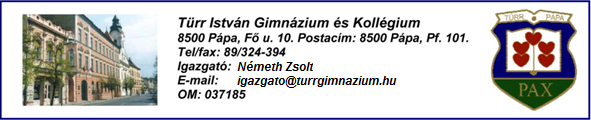 Tisztelt Igazgató Asszony!Városunk fennállásának 800 éves évfordulója alkalmából a Türr István Gimnázium és Kollégium versenyt hirdet pápai középiskolás öt fős csapatok számára. Minden iskolából egy vegyes korosztályú csapatot várunk. A verseny időpontja: 2014. november 13. 14:00Jelentkezési határidő: 2014. szeptember 30.A verseny helye: a Városi Könyvtár olvasóterme A verseny leírása:A verseny napján a fent felsoroltakra épülő feladatsor megoldására, illetve a felkészülés során elkészített minimum 5, maximum 10 perces összeállítás (pl. Power Point /Prezi/ film/drámajáték) előadására kerül sor.  A prezentáció címe: A város, ahogy mi látjuk.A versenyre való felkészülést segítő szakirodalom:Hámori András: Képtelen történetTatay Sándor: Szülőföldem, a BakonyMesél a városunk (A versenyhez kapcsolódó szakirodalom és a fotók a Városi Könyvtár honlapján elérhetőek lesznek.)Ezen kívül javasolt egy városnéző sétán való részvétel, amelynek tervezett időpontjai: Simon Zsolt: 2014. szeptember 25. 15 órától, találkozó a könyvtárbanVáminé Molnár Emma: 2014. október 14. 15 órától, találkozó a könyvtárbanJelentkezésüket a következő e-mail címre várjuk: titkar@turrgimnazium.hu; A jelentkezéshez a táblázat iskolánk honlapjáról is letölthető: www.turrgimnazium.hu Pápa, 2014. szeptember 16.Mindenkit nagy szeretettel várunk!Tisztelettel:	Németh Zsolt	Dr. Hodásziné Pingitzer Andrea	Grőber Csilla	igazgató	magyar mk.-vezető 	történelem mk.-vezető